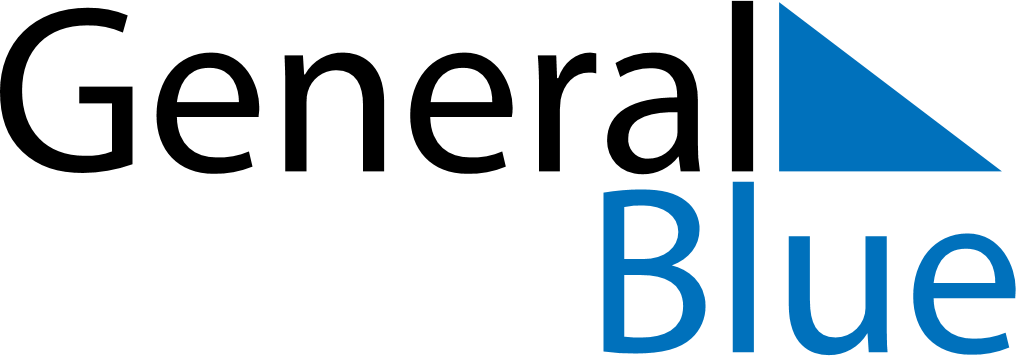 Weekly CalendarDecember 12, 2022 - December 18, 2022Weekly CalendarDecember 12, 2022 - December 18, 2022MondayDec 12MondayDec 12TuesdayDec 13WednesdayDec 14WednesdayDec 14ThursdayDec 15FridayDec 16FridayDec 16SaturdayDec 17SundayDec 18SundayDec 18My Notes